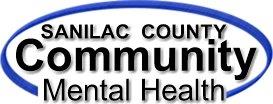 Enhancing Lives, Promoting Independence, Embracing RecoveryWelcome!!Welcome to Sanilac County Community Mental Health Authority (Sanilac CMH).  This packet contains information regarding the services we offer, how eligibility for services is determined, your rights and responsibilities, our commitment to you and valuable information regarding other community resources you may find helpful.  Sanilac CMH is committed to providing you with the information you need to make the best choices for your health and well-being.  Please review the information in the packet and keep it for future reference.Together with Genesee, Lapeer, and St. Clair counties, Sanilac CMH is a member of the Region 10 PIHP, a four-county public mental health alliance which provides mental health services to persons eligible for Medicaid benefits under a capitated funding agreement.  As a recipient of public mental health services, you are entitled to receive a copy of the Region 10 Customer Service Handbook.  Paper copies are available upon request.  This handbook can also be accessed at https://www.region10pihp.org/services-and-supports/customer-handbook/If you have any questions regarding the information contained in this packet, or any of our services, please feel free to call us at 810-648-0330.  Below are some additional phone numbers to keep on hand:Region 10 Customer Service Access and After-Hours Crisis Line: 1-888-225-4447Recipient Rights: 810-583-0377 (collect calls accepted)My Care Manager:							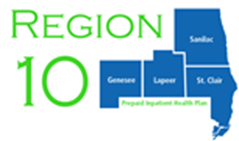 My Therapist:							My Peer Support Specialist: ________________________My Sanilac CMH Doctor: __________________________My Primary Care Physician: 					